КМШ өлкөлөрү боюнча жашоо минимумунун түзүмүнүн жана динамикасынын талдоосуКыргыз Республикасынын Улуттук статистика комитети, тамак-аш азыктарынын  минималдуу топтомунун, тамак-аш азыктарынын топтомунун химиялык курамын жана  энергетикалык баалуулугун, жашоо минимумунун көлөмүн эсептөө методикасын камтыган, «Калктын негизги социалдык-демографиялык топтору үчүн жашоо минимумунун түзүмүн бекитүү жөнүндө» Кыргыз Республикасынын Өкмөтүнүн 2009-жылдын 6-ноябрындагы №694 токтомуна ылайык, квартал сайын жашоо минимумунун нарктык көлөмүн эсептеп чыгарат. Жашоо минимумун түзүмү калктын ар бир социалдык-демографиялык топтору үчүн жекече иштелип чыкты жана бекитилди, ага ылайык азык-түлүк товарлардын үлүшү (калк үчүн орточо) 65 пайызды, азык-түлүк эмес товарлар - 16 пайызды, кызмат көрсөтүүлөр – 17 пайызды жана салыктар - 2 пайызды түзөт. Кыргыз Республикасынын калкынын негизги социалдык-демографиялык топтору үчүн жашоо минимумунун түзүмү(пайыз менен)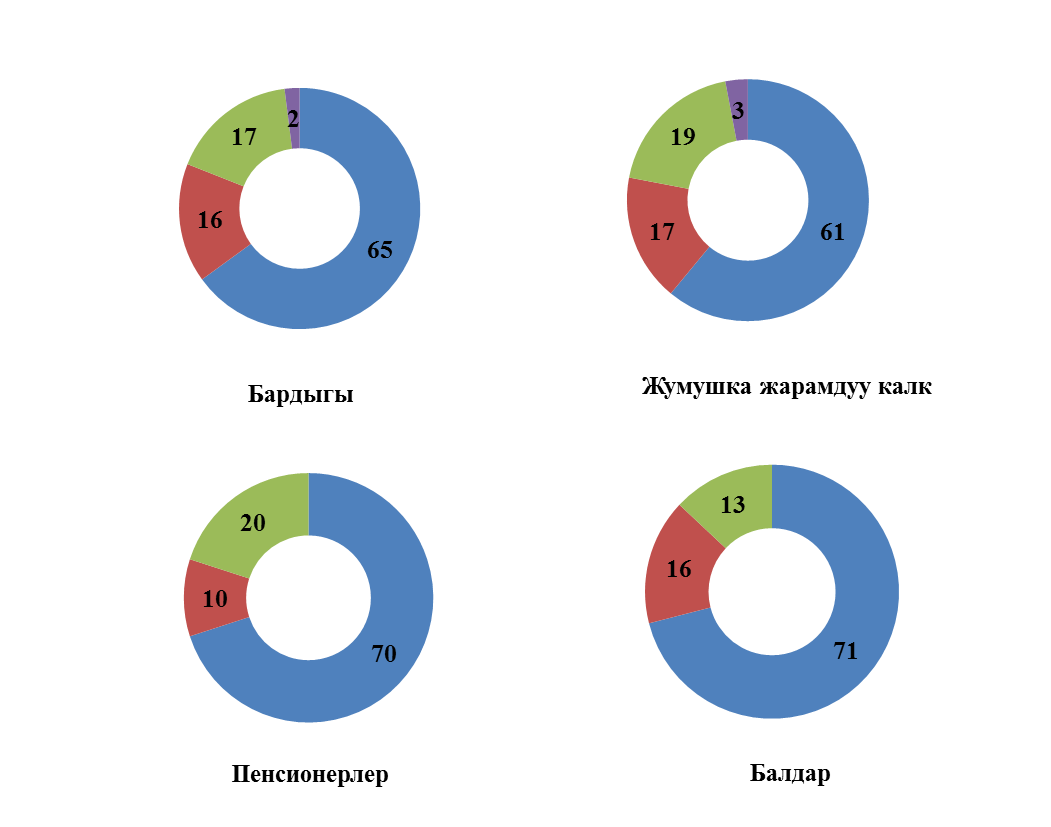 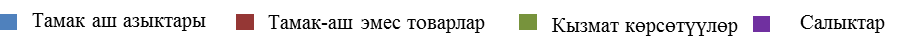 Жашоо минимумунун азык-түлүк баштыгынын (корзина) курамы тамак-аш азыктарынын 32 аталышын камтыйт, алардын керектөөчүлүк ченемдери  калктын ар бир социалдык-демографиялык топтору үчүн жекече иштелип чыкты.Азык-түлүк баштыгынын (корзина) энергетикалык баалуулугу орточо 2101 ккал түзөт, ал эми  анын химиялык курамы 73 гр. белокту жана 71 гр. майды камтыйт.2019-жылдын I кварталында жашоо минимумунун көлөм³ 4681,31 сомду т³з³п, мурунку жылдын тиешел³³ мезгилине салыштырганда 4,2 пайызга төмөндөд³. Кыргыз Республикасынын бардык аймактарында январь-март айларында жашоо минимумунун наркынын төмөндөш³ байкалды.  	Социалдык-демографиялык топтор боюнча жашоо минимуму	(калктын адам башына алганда орточо эсеп менен, айына сом)Көпчүлүк Шериктеш өлкөлөрдө жашоо минимумунун көлөмү  мыйзамдык түрдө түзүлөт, керектөө баштыктарынын (корзина) курамдары КМШ өлкөлөрүнүн өкмөттөрүнүн тиешелүү органдары тарабынан иштелип чыгат жана бекитилет жана климаттык, улуттук жана башка өзгөчөлүктөрү менен байланышкан олуттуу айырмачылыктар бар.   КМШ өлкөлөрүндө жашоо минимумунун көлөмү  (улуттук валютада жана улуттук валюталардын АКШ долларына карата жылдык орточо курстары боюнча; 
бир баш деп алгандагы эсептөө, бир айда) КМШ өлкөлөрүнүн статистика кызматтарынын маалыматтары боюнча2019-жылдын 1-февралынан  2019-жылдын 30-апрелине чейин түзүлгөн.Март 2018 ж.1-жарым жылдык.Эмгек акынын түзүлгөн минималдуу өлчөмү эмгекке жөндөмдүү элдин жашоо минимумунан Украинада 2,2 эсеге, Казахстанда жана Белорусияда 1,3 жана 1,4 эсеге ашкан; башка КМШ өлкөлөрүндө ал жашоо минимумунун төмөн болгон.Эмгекке жөндөмдүү эл үчүн жашоо минимумунун көлөмү менен эмгек акынын минималдуу өлчөмүнүн катышы(улуттук валютадагы бирдик)2019-жылдын 1-февралынан  2019-жылдын 30-апрелине чейин түзүлгөн.Март 2018 ж.1-жарым жылдык.Кепилденген мамлекеттик минималдык социалдык стандарттардын көрсөткүчтөрү менен  жашоо минимумунун көлөмүнүн окшоштуруп салыштыруусу калкты социалдык коргоо тармагында мамлекеттик саясатты мүнөздөйт.ЖМ көлөмү жөнүндө маалымат УСКнын расмий сайтына квартал сайын жайгаштырылат жана мобилдик тиркемеде да жеткиликтүү. Кыргыз Республикасынын Өкмөтүнүн 2009-жылдын 6-ноябрындагы № 694 токтому менен бекитилгенI кварталI кварталӨткөн жылдын тийиштүү мезгилине карата пайыз мененӨткөн жылдын тийиштүү мезгилине карата пайыз менен              2018             2019Өткөн жылдын тийиштүү мезгилине карата пайыз мененБардыгы4884,494681,3195,8Эмгекке жөндөмдүү курактагы калк5457,315218,8095,6 анын ичинен:  эркектер5595,535323,5995,1  аялдар5425,445165,1295,2Пенсионерлер4365,764168,3795,5Балдар4153,454000,8596,3 анын ичинен, жашы:   0дөн 7ге чейинки3689,313573,8196,9 7ден 14кө чейинки4312,384143,4496,1 14төн 17ге чейинки4701,554503,7395,8Улуттук валюта бирдигиУлуттук валюта бирдигиУлуттук валюта бирдигиАКШ долларыАКШ долларыАКШ доллары201720182019201720182019Азербайжан, манат15517318091102106Беларусия,белорус рубли192214 217 1)90  99101Казакстан, тенге237832862027405 2)637473Кыргызстан, сом49014792 4681 4)696967Молдова, лей18621891 1891 3)106110110Россия, рубль1008810213 10444 4)  155147159Украина, гривен16041777 1853 4)606469Эмгекке жөндөмдүү эл үчүн жашоо минимумунун көлөмү, улуттук валютадаЭмгек акынын минималдуу өлчөмү (ЭАМӨ) Жашоо минимумунун көлөмүнө карата пайыздар менен ЭАМӨ  Азербайжан, манат19118094Беларусь, белорусия рубли240 1)330138Казакстан, тенге  32587 2)42500130Кыргызстан, сом5219 4)175034Молдова, лей 2016 3)100050Россия, рубль11280 4)11280100Украина, гривен1921 4)4173217